Keterangan : ED = Evaluasi Diri, dan AMI = Audit Mutu InternalProdi dalam borang ini adalah seluruh komponen yang terlibat dalam pengelolaan prodi yang terdiri dari Ka.Prodi/Kajur, Sek.Pro/Sekjur, Koordinator Praktek Laboratorium, dan Unit Penjaminan Mutu sesuai dengan tugas dan fungsi masing-masing.Standar kompetensi lulusan minimal 4 thn sekali, bila ada peninjauan kurikulum bisa dilakukan 2-3 tahun sekali.Bukti dokumen yang tidak ada bisa dilingkari atau disilang.Auditor wajib mengecek kesesuaian laporan dengan pertanyaan checklist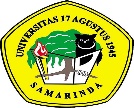 CHECKLIST AUDIT STANDAR DOSEN DAN TENAGA KEPENDIDIKANCHECKLIST AUDIT STANDAR DOSEN DAN TENAGA KEPENDIDIKANCHECKLIST AUDIT STANDAR DOSEN DAN TENAGA KEPENDIDIKANKode/No: FM-PM/STD/SPMI/A.5.01Tanggal berlaku : 28/09/2021Revisi : 03NoPertanyaanPertanyaanBukti DokumenCatatan AuditorEDAMI1Pedoman tertulis tentang sistem seleksi, perekrutan, penempatan dosen dan tenaga kependidikan:Pedoman tertulis tentang sistem seleksi, perekrutan, penempatan dosen dan tenaga kependidikan:Bukti dokumen SOP BAU, dikatakan lengkap jika mempunyai SOP tentang sistem seleksi, perekrutan, penempatan dosen dan tenaga kependidikanBukti dokumen SOP tidak lengkap jika hanya mempunyai satu atau dua SOPPeraturan Kepegawaian (Tingkat Universitas)Pelaksanaan dikatakan rutin jika dilaksanakan secara konsisten (tiap semester atau tiap tahun, tiap 2 tahun)1Aada pedoman tertulis dan ada bukti dilaksanakan secara konsistenBukti dokumen SOP BAU, dikatakan lengkap jika mempunyai SOP tentang sistem seleksi, perekrutan, penempatan dosen dan tenaga kependidikanBukti dokumen SOP tidak lengkap jika hanya mempunyai satu atau dua SOPPeraturan Kepegawaian (Tingkat Universitas)Pelaksanaan dikatakan rutin jika dilaksanakan secara konsisten (tiap semester atau tiap tahun, tiap 2 tahun)1Bada pedoman tertulis tetapi tidak dilaksanakan secara konsistenBukti dokumen SOP BAU, dikatakan lengkap jika mempunyai SOP tentang sistem seleksi, perekrutan, penempatan dosen dan tenaga kependidikanBukti dokumen SOP tidak lengkap jika hanya mempunyai satu atau dua SOPPeraturan Kepegawaian (Tingkat Universitas)Pelaksanaan dikatakan rutin jika dilaksanakan secara konsisten (tiap semester atau tiap tahun, tiap 2 tahun)1Ctidak ada pedoman tertulis Bukti dokumen SOP BAU, dikatakan lengkap jika mempunyai SOP tentang sistem seleksi, perekrutan, penempatan dosen dan tenaga kependidikanBukti dokumen SOP tidak lengkap jika hanya mempunyai satu atau dua SOPPeraturan Kepegawaian (Tingkat Universitas)Pelaksanaan dikatakan rutin jika dilaksanakan secara konsisten (tiap semester atau tiap tahun, tiap 2 tahun)2Pedoman tertulis tentang sistem monitoring dan evaluasi serta rekam jejak kinerja akademik dosen dan tenaga kependidikan:Pedoman tertulis tentang sistem monitoring dan evaluasi serta rekam jejak kinerja akademik dosen dan tenaga kependidikan:Bukti dokumen SOP BAU, dikatakan lengkap jika mempunyai SOP tentang monitoring dan evaluasi dosen dan tendik dan rekam jejak kinerja  (laporan BKD) semua dosen tetapBukti dokumen SOP tidak lengkap jika hanya mempunyai SOP tanpa rekam jejak atau sebaliknyaPelaksanaan dikatakan rutin jika dilaksanakan secara konsisten (tiap semester)2Aada pedoman tertulis dan ada bukti dilaksanakan secara konsistenBukti dokumen SOP BAU, dikatakan lengkap jika mempunyai SOP tentang monitoring dan evaluasi dosen dan tendik dan rekam jejak kinerja  (laporan BKD) semua dosen tetapBukti dokumen SOP tidak lengkap jika hanya mempunyai SOP tanpa rekam jejak atau sebaliknyaPelaksanaan dikatakan rutin jika dilaksanakan secara konsisten (tiap semester)2Bada pedoman tertulis tetapi tidak dilaksanakan secara konsistenBukti dokumen SOP BAU, dikatakan lengkap jika mempunyai SOP tentang monitoring dan evaluasi dosen dan tendik dan rekam jejak kinerja  (laporan BKD) semua dosen tetapBukti dokumen SOP tidak lengkap jika hanya mempunyai SOP tanpa rekam jejak atau sebaliknyaPelaksanaan dikatakan rutin jika dilaksanakan secara konsisten (tiap semester)2Ctidak ada pedoman tertulis Bukti dokumen SOP BAU, dikatakan lengkap jika mempunyai SOP tentang monitoring dan evaluasi dosen dan tendik dan rekam jejak kinerja  (laporan BKD) semua dosen tetapBukti dokumen SOP tidak lengkap jika hanya mempunyai SOP tanpa rekam jejak atau sebaliknyaPelaksanaan dikatakan rutin jika dilaksanakan secara konsisten (tiap semester)3Pedoman tertulis tentang pengembangan tenaga pendidik dan tenaga kependidikan, serta efektivitas pelaksanaannya Pedoman tertulis tentang pengembangan tenaga pendidik dan tenaga kependidikan, serta efektivitas pelaksanaannya Bukti dokumen dikatakan lengkap jika mempunyai SOP dan bukti pelaksanaan berupa dokumentasi foto dan sertifikat Bukti dokumen SOP tidak lengkap jika hanya mempunyai SOP tapi tidak mempunyak bukti pelaksanaan atau sebaliknyaPelaksanaan dikatakan rutin jika dilaksanakan secara konsisten (tiap semester atau tiap tahun, tiap 2 tahun)3Aada pedoman tertulis dan ada bukti dilaksanakan secara konsistenBukti dokumen dikatakan lengkap jika mempunyai SOP dan bukti pelaksanaan berupa dokumentasi foto dan sertifikat Bukti dokumen SOP tidak lengkap jika hanya mempunyai SOP tapi tidak mempunyak bukti pelaksanaan atau sebaliknyaPelaksanaan dikatakan rutin jika dilaksanakan secara konsisten (tiap semester atau tiap tahun, tiap 2 tahun)3Bada pedoman tertulis tetapi tidak dilaksanakan secara konsistenBukti dokumen dikatakan lengkap jika mempunyai SOP dan bukti pelaksanaan berupa dokumentasi foto dan sertifikat Bukti dokumen SOP tidak lengkap jika hanya mempunyai SOP tapi tidak mempunyak bukti pelaksanaan atau sebaliknyaPelaksanaan dikatakan rutin jika dilaksanakan secara konsisten (tiap semester atau tiap tahun, tiap 2 tahun)3Ctidak ada pedoman tertulis Bukti dokumen dikatakan lengkap jika mempunyai SOP dan bukti pelaksanaan berupa dokumentasi foto dan sertifikat Bukti dokumen SOP tidak lengkap jika hanya mempunyai SOP tapi tidak mempunyak bukti pelaksanaan atau sebaliknyaPelaksanaan dikatakan rutin jika dilaksanakan secara konsisten (tiap semester atau tiap tahun, tiap 2 tahun)4Pedoman tertulis tentang pemberhentian tenaga pendidik dan tenaga kependidikan:Pedoman tertulis tentang pemberhentian tenaga pendidik dan tenaga kependidikan:Bukti dokumen dikatakan lengkap jika mempunyai SOP dan bukti pelaksanaan berupa dokumentasi foto dan sertifikat 4Aada pedoman tertulis yang lengkap dan ada bukti dokumen pemberhentiannyaBukti dokumen dikatakan lengkap jika mempunyai SOP dan bukti pelaksanaan berupa dokumentasi foto dan sertifikat 4Bada pedoman tertulis yang lengkap tapi tidak ada bukti dokumen pemberhentiannyaBukti dokumen dikatakan lengkap jika mempunyai SOP dan bukti pelaksanaan berupa dokumentasi foto dan sertifikat 4Ctidak ada pedoman tertulis tapi ada bukti dokumen pemberhentiannyaBukti dokumen dikatakan lengkap jika mempunyai SOP dan bukti pelaksanaan berupa dokumentasi foto dan sertifikat 5Pelaksanaan monitoring dan evaluasi kinerja dosen di bidang pendidikan, penelitian, pelayanan/pengabdian kepada masyarakat:Pelaksanaan monitoring dan evaluasi kinerja dosen di bidang pendidikan, penelitian, pelayanan/pengabdian kepada masyarakat:SOP Monev kinerja dosen, Berita acara dan daftar hadir proses monitoringRekap laporan BKD tiap semester Bukti dikatakan terdokumentasi dengan baik jika rekap disimpan dalam 1 file per 1 semesterProses Monev internal dilakukan oleh Kepala UPMF5Aada pedoman tertulis monev di bidang tri-dharma dan ada bukti dilaksanakan secara konsistenSOP Monev kinerja dosen, Berita acara dan daftar hadir proses monitoringRekap laporan BKD tiap semester Bukti dikatakan terdokumentasi dengan baik jika rekap disimpan dalam 1 file per 1 semesterProses Monev internal dilakukan oleh Kepala UPMF5Bada pedoman tertulis tapi tidak lengkap tetapi tidak dilaksanakan secara konsisten ATAU tidak ada pedoman tertulis tapi ada bukti pelaksanaan secara konsistenSOP Monev kinerja dosen, Berita acara dan daftar hadir proses monitoringRekap laporan BKD tiap semester Bukti dikatakan terdokumentasi dengan baik jika rekap disimpan dalam 1 file per 1 semesterProses Monev internal dilakukan oleh Kepala UPMF5Ctidak ada pedoman tertulis dan tidak ada buktiSOP Monev kinerja dosen, Berita acara dan daftar hadir proses monitoringRekap laporan BKD tiap semester Bukti dikatakan terdokumentasi dengan baik jika rekap disimpan dalam 1 file per 1 semesterProses Monev internal dilakukan oleh Kepala UPMF6Berapa persentase dosen tetap berpendidikan (terakhir) minimal S2 yang bidang keahliannya sesuai dengan kompetensi Program Studi ?Berapa persentase dosen tetap berpendidikan (terakhir) minimal S2 yang bidang keahliannya sesuai dengan kompetensi Program Studi ?Bukti dokumen berupa ijazah dan transkrip. Data presentase dosen direkap dalam 1 hardcopy dan softcopy6A> 90%Bukti dokumen berupa ijazah dan transkrip. Data presentase dosen direkap dalam 1 hardcopy dan softcopy6B50% -89 %Bukti dokumen berupa ijazah dan transkrip. Data presentase dosen direkap dalam 1 hardcopy dan softcopy6C≤ 49%Bukti dokumen berupa ijazah dan transkrip. Data presentase dosen direkap dalam 1 hardcopy dan softcopy7Berapa persentase dosen yang memiliki Sertifikat Pendidik Profesional ?Berapa persentase dosen yang memiliki Sertifikat Pendidik Profesional ?Bukti dokumen berupa sertifikat dosen. Data persentase dosen direkap dalam 1 hardcopy dan softcopy7A> 90%Bukti dokumen berupa sertifikat dosen. Data persentase dosen direkap dalam 1 hardcopy dan softcopy7B50% -89 %Bukti dokumen berupa sertifikat dosen. Data persentase dosen direkap dalam 1 hardcopy dan softcopy7C≤ 49%Bukti dokumen berupa sertifikat dosen. Data persentase dosen direkap dalam 1 hardcopy dan softcopy8Berapa persentase dosen tetap yang memiliki yang Sertifikat Kompetensi atau Profesi atau Keahlian Praktis ?Berapa persentase dosen tetap yang memiliki yang Sertifikat Kompetensi atau Profesi atau Keahlian Praktis ?Bukti dokumen berupa sertifikat, disesuaikan dengan kebutuhan prodi. Data persentase dosen direkap dalam 1 hardcopy dan softcopy8A> 90%Bukti dokumen berupa sertifikat, disesuaikan dengan kebutuhan prodi. Data persentase dosen direkap dalam 1 hardcopy dan softcopy8B50% -89 %Bukti dokumen berupa sertifikat, disesuaikan dengan kebutuhan prodi. Data persentase dosen direkap dalam 1 hardcopy dan softcopy8C≤ 49%Bukti dokumen berupa sertifikat, disesuaikan dengan kebutuhan prodi. Data persentase dosen direkap dalam 1 hardcopy dan softcopy9Berapa persentase Dosen tetap yang memiliki jabatan lektor kepala yang bidang keahliannya sesuai dengan kompetensi Program Studi ?Berapa persentase Dosen tetap yang memiliki jabatan lektor kepala yang bidang keahliannya sesuai dengan kompetensi Program Studi ?Bukti dokumen berupa sertifikat inpassing dan jabatan fungsional. Data persentase dosen direkap dalam 1 hardcopy dan softcopy9A> 90%Bukti dokumen berupa sertifikat inpassing dan jabatan fungsional. Data persentase dosen direkap dalam 1 hardcopy dan softcopy9B50% -89 %Bukti dokumen berupa sertifikat inpassing dan jabatan fungsional. Data persentase dosen direkap dalam 1 hardcopy dan softcopy9C≤ 49%Bukti dokumen berupa sertifikat inpassing dan jabatan fungsional. Data persentase dosen direkap dalam 1 hardcopy dan softcopy10Berapa persentase rasio dosen tetap terhadap mahasiswa sesuai dengan keahliannya sebesar ?Berapa persentase rasio dosen tetap terhadap mahasiswa sesuai dengan keahliannya sebesar ?Bukti dokumen berupa daftar dosen dan daftar jumlah mahasiswa aktif *untuk rumpun ilmu alam : A(1:<15-24); B(1:25-30); C(1:>31)10A1 : <20-39Bukti dokumen berupa daftar dosen dan daftar jumlah mahasiswa aktif *untuk rumpun ilmu alam : A(1:<15-24); B(1:25-30); C(1:>31)10B1 : 40-45Bukti dokumen berupa daftar dosen dan daftar jumlah mahasiswa aktif *untuk rumpun ilmu alam : A(1:<15-24); B(1:25-30); C(1:>31)10C1 : >45 Bukti dokumen berupa daftar dosen dan daftar jumlah mahasiswa aktif *untuk rumpun ilmu alam : A(1:<15-24); B(1:25-30); C(1:>31)11Berapa rata-rata beban kerja dosen (melaksanakan tugas tri dharma perguruan tinggi) per semester dalam SKS ?Berapa rata-rata beban kerja dosen (melaksanakan tugas tri dharma perguruan tinggi) per semester dalam SKS ?Bukti dokumen berupa rekap laporan BKD11A13 -16 sksBukti dokumen berupa rekap laporan BKD11B12 sksBukti dokumen berupa rekap laporan BKD11C<12 atau >16Bukti dokumen berupa rekap laporan BKD12Berapa jumlah beban kerja dosen (BKD) untuk kegiatan pendidikan dan penelitian dalam sks setiap semester ?Berapa jumlah beban kerja dosen (BKD) untuk kegiatan pendidikan dan penelitian dalam sks setiap semester ?Bukti dokumen berupa rekap laporan BKD12ABKD ≥ 9Bukti dokumen berupa rekap laporan BKD12B3≤ BKD≤8Bukti dokumen berupa rekap laporan BKD12CBKD < 3Bukti dokumen berupa rekap laporan BKD13Berapa jumlah Beban kerja dosen (BKD) untuk kegiatan pengabdian masyarakat dan tugas penunjang dalam sks setiap semester ?Berapa jumlah Beban kerja dosen (BKD) untuk kegiatan pengabdian masyarakat dan tugas penunjang dalam sks setiap semester ?Bukti dokumen berupa rekap laporan BKD13ABKD > 3Bukti dokumen berupa rekap laporan BKD13BBKD = 1-2Bukti dokumen berupa rekap laporan BKD13CBKD = 0Bukti dokumen berupa rekap laporan BKD14Berapa Mata kuliah diajar oleh dosen yang sesuai keahliannya:Berapa Mata kuliah diajar oleh dosen yang sesuai keahliannya:Bukti dokumen berupa SK mengajar, jadwal mengajar14ASemua mata kuliah diajar oleh dosen yang sesuai keahliannyaBukti dokumen berupa SK mengajar, jadwal mengajar14B1 – 8 mata kuliah diajar oleh dosen yang tidak sesuai keahliannyaBukti dokumen berupa SK mengajar, jadwal mengajar14CLebih dari 8 mata kuliah diajar oleh dosen yang tidak sesuai keahliannyaBukti dokumen berupa SK mengajar, jadwal mengajar15Berapa persentase kehadiran dosen tetap dalam perkuliahan (terhadap jumlah kehadiran yang direncanakan) ?\Berapa persentase kehadiran dosen tetap dalam perkuliahan (terhadap jumlah kehadiran yang direncanakan) ?\Rekap Daftar hadir dosen dibuat per semester untuk tiap dosen 15AKD ≥90%Rekap Daftar hadir dosen dibuat per semester untuk tiap dosen 15B50%≤ KD≤89%Rekap Daftar hadir dosen dibuat per semester untuk tiap dosen 15CKD <50%Rekap Daftar hadir dosen dibuat per semester untuk tiap dosen 16Berapa persentase dosen yang mendapatkan tunjangan jabatan fungsional ?Berapa persentase dosen yang mendapatkan tunjangan jabatan fungsional ?Surat keterangan jabatan fungsional bagi dosen. 16ATunj. Jafung ≥ 90%Surat keterangan jabatan fungsional bagi dosen. 16D51%≤ Tunj. Jafung ≤89%Surat keterangan jabatan fungsional bagi dosen. 16CTunj.Jafung < 50%Surat keterangan jabatan fungsional bagi dosen. 17Berapa persentase dosen yang mendapatkan tunjangan profesi (Sertifikasi Dosen, khusus, kehormatan, dan maslahat tambahan) ?Berapa persentase dosen yang mendapatkan tunjangan profesi (Sertifikasi Dosen, khusus, kehormatan, dan maslahat tambahan) ?Sertifikat Dosen, Surat Keterangan Tunjangan tambahan (bila ada)17A≥ 90%Sertifikat Dosen, Surat Keterangan Tunjangan tambahan (bila ada)17B51%-89%Sertifikat Dosen, Surat Keterangan Tunjangan tambahan (bila ada)17C< 50%Sertifikat Dosen, Surat Keterangan Tunjangan tambahan (bila ada)18Berapa persentase jumlah bagi dosen tidak tetap (DTT), terhadap jumlah seluruh dosen ?Berapa persentase jumlah bagi dosen tidak tetap (DTT), terhadap jumlah seluruh dosen ?Daftar dosen tidak tetap (jadwal mengajr/SK mengajar)18ADTT ≤ 10 %Daftar dosen tidak tetap (jadwal mengajr/SK mengajar)18B11-29 %Daftar dosen tidak tetap (jadwal mengajr/SK mengajar)18C≥ 30 %Daftar dosen tidak tetap (jadwal mengajr/SK mengajar)19Kesesuaian keahlian dosen tidak tetap dengan mata kuliah yang diajarkan:Kesesuaian keahlian dosen tidak tetap dengan mata kuliah yang diajarkan:Jadwal kuliah, SK mengajar 19ASemua dosen tidak tetap mengampu mata kuliah yang sesuai keahliannyaJadwal kuliah, SK mengajar 19B1 – 5 mata kuliah diampu oleh dosen tidak tetap yang tidak sesuai keahliannyaJadwal kuliah, SK mengajar 19CLebih dari 5 mata kuliah diampu oleh dosen tidak tetap yang tidak sesuai keahliannyaJadwal kuliah, SK mengajar 20Berapa persentase kehadiran dosen tidak tetap (KDTT) dalam perkuliahan ?Berapa persentase kehadiran dosen tidak tetap (KDTT) dalam perkuliahan ?Rekap kehadiran daftar dosen tidak tetap20AKDTT 100 %Rekap kehadiran daftar dosen tidak tetap20B76 % < KDTT≤ 89 %Rekap kehadiran daftar dosen tidak tetap20CKDTT ≤ 75 %Rekap kehadiran daftar dosen tidak tetap21Apakah upaya yang telah dilakukan Program Studi dalam meningkatkan kualifikasi dan kompetensi tenaga pendidik dalam 3 tahun terakhir:Apakah upaya yang telah dilakukan Program Studi dalam meningkatkan kualifikasi dan kompetensi tenaga pendidik dalam 3 tahun terakhir:Surat Tugas BelajarSurat Ijin BelajarSertifikat Workshop/seminar beserta surat tugas21AUpaya pengembangan sangat baik (pemberian TUBEL, IBEL, workshop, seminar,dll) sangat sering sehingga dapat meningkatkan kualifikasi dan kompetensi tenaga kependidikan.Surat Tugas BelajarSurat Ijin BelajarSertifikat Workshop/seminar beserta surat tugas21BUpaya pengembangan baik (pemberian TUBEL, IBEL, workshop, seminar,dll) sering sehingga dapat meningkatkan kualifikasi dan kompetensi tenaga kependidikanSurat Tugas BelajarSurat Ijin BelajarSertifikat Workshop/seminar beserta surat tugas21CUpaya pengembangan cukup (pemberian TUBEL, IBEL, workshop, seminar,dll) sehingga cukup meningkatkan kualifikasi dan kompetensi tenaga kependidikanSurat Tugas BelajarSurat Ijin BelajarSertifikat Workshop/seminar beserta surat tugas22Berapa persentase dosen yang telah mengikuti pelatihan Akta Mengajar/ Pekerti-AA dan ada bukti sertifikat ?Berapa persentase dosen yang telah mengikuti pelatihan Akta Mengajar/ Pekerti-AA dan ada bukti sertifikat ?Surat Tugas Sertifikat Pelatihan Pekerti / Pelatihan AAHasil Laporan Pelatihan Pekerti/Pelatihan AA22A80 -100 %Surat Tugas Sertifikat Pelatihan Pekerti / Pelatihan AAHasil Laporan Pelatihan Pekerti/Pelatihan AA22B50 - 79%Surat Tugas Sertifikat Pelatihan Pekerti / Pelatihan AAHasil Laporan Pelatihan Pekerti/Pelatihan AA22C1- 49%Surat Tugas Sertifikat Pelatihan Pekerti / Pelatihan AAHasil Laporan Pelatihan Pekerti/Pelatihan AA23Berapa persentase dosen yang telah mengikuti pelatihan Student Centre Learning ?Berapa persentase dosen yang telah mengikuti pelatihan Student Centre Learning ?Bukti sertifikat, rekap data dosen yang mengikuti pelatihan SCL23A80 -100 %Bukti sertifikat, rekap data dosen yang mengikuti pelatihan SCL23B50 - 79%Bukti sertifikat, rekap data dosen yang mengikuti pelatihan SCL23C1- 49%Bukti sertifikat, rekap data dosen yang mengikuti pelatihan SCL24Berapa jumlah tenaga ahli/pakar sebagai pembicara dalam seminar/pelatihan, pembicara tamu, dsb, dari luar PT sendiri (tidak termasuk dosen tidak tetap) dalam 1 tahun ?Berapa jumlah tenaga ahli/pakar sebagai pembicara dalam seminar/pelatihan, pembicara tamu, dsb, dari luar PT sendiri (tidak termasuk dosen tidak tetap) dalam 1 tahun ?Surat Penugasan/ Surat TugasMateri seminar/pembicara tamu, dsbDokumentasi kegiatan24A>10orangSurat Penugasan/ Surat TugasMateri seminar/pembicara tamu, dsbDokumentasi kegiatan24B4—10 orangSurat Penugasan/ Surat TugasMateri seminar/pembicara tamu, dsbDokumentasi kegiatan24C1-3 orangSurat Penugasan/ Surat TugasMateri seminar/pembicara tamu, dsbDokumentasi kegiatan25Berapa persentase peningkatan kemampuan dosen tetap melalui program tugas belajar dalam bidang yang sesuai dengan bidang Program Studi dalam 3 tahun ?Berapa persentase peningkatan kemampuan dosen tetap melalui program tugas belajar dalam bidang yang sesuai dengan bidang Program Studi dalam 3 tahun ?Surat penugasana/ surat tugasSurat penerimaan dari universitas menyatakan jurusan dan fakultas yang diambilIjazah (jika sudah lulus)25A≥ 20% atau (jika dosen tetap berpendidikan S2 dan S3 sesuai dg kompetensi PS>90%)Surat penugasana/ surat tugasSurat penerimaan dari universitas menyatakan jurusan dan fakultas yang diambilIjazah (jika sudah lulus)25B5—19%Surat penugasana/ surat tugasSurat penerimaan dari universitas menyatakan jurusan dan fakultas yang diambilIjazah (jika sudah lulus)25C< 5 %Surat penugasana/ surat tugasSurat penerimaan dari universitas menyatakan jurusan dan fakultas yang diambilIjazah (jika sudah lulus)26Apakah kegiatan dosen tetap yang bidang keahliannya sesuai dengan PS dalam seminar ilmiah/ lokakarya/ penataran/ workshop/ pagelaran/ pameran/peragaan yang tidak hanya melibatkan dosen PT sendiri dalam kurun waktu tiga tahun terakhir ?Apakah kegiatan dosen tetap yang bidang keahliannya sesuai dengan PS dalam seminar ilmiah/ lokakarya/ penataran/ workshop/ pagelaran/ pameran/peragaan yang tidak hanya melibatkan dosen PT sendiri dalam kurun waktu tiga tahun terakhir ?Foto kegiatanUndangan Daftar hadir peserta PT sendiri dan PT lain Sertifikat 26A≥ 20%Foto kegiatanUndangan Daftar hadir peserta PT sendiri dan PT lain Sertifikat 26B5—19%Foto kegiatanUndangan Daftar hadir peserta PT sendiri dan PT lain Sertifikat 26C<5 %Foto kegiatanUndangan Daftar hadir peserta PT sendiri dan PT lain Sertifikat 27Apakah upaya Program Studi dalam meningkatkan prestasi dosen untuk mendapatkan penghargaan hibah, pendanaan program, dan kegiatan akademik dari tingkat nasional, wilayah, dan lokal dalam tiga tahun terakhir disertai bukti ?Apakah upaya Program Studi dalam meningkatkan prestasi dosen untuk mendapatkan penghargaan hibah, pendanaan program, dan kegiatan akademik dari tingkat nasional, wilayah, dan lokal dalam tiga tahun terakhir disertai bukti ? MoU kerjasama/Kontrak Kerjasama Dokumentasi kegiatan seperti sosialisasi/arahan/diskusi27AMelakukan pelatihan tentang penulisan proposal hibah, menjalin kerja sama dengan pemerintah, swasta, PT lain. MoU kerjasama/Kontrak Kerjasama Dokumentasi kegiatan seperti sosialisasi/arahan/diskusi27BMelakukan pelatihan tentang penulisan proposal hibah MoU kerjasama/Kontrak Kerjasama Dokumentasi kegiatan seperti sosialisasi/arahan/diskusi27CTidak ada MoU kerjasama/Kontrak Kerjasama Dokumentasi kegiatan seperti sosialisasi/arahan/diskusi28Dalam mendukung reputasi dan keluasan jejaring dosen dalam bidang akademik dan profesi. Berapa persentase dosen tetap menjadi komunitas keilmuan tingkat internasional atau nasional ?Dalam mendukung reputasi dan keluasan jejaring dosen dalam bidang akademik dan profesi. Berapa persentase dosen tetap menjadi komunitas keilmuan tingkat internasional atau nasional ?Bukti keanggotaan keilmuan profesi baik berupa SK. Kepengurusan Profesi / Kartu Keanggotaan Profesi yang masih berlaku28A≥ 50%Bukti keanggotaan keilmuan profesi baik berupa SK. Kepengurusan Profesi / Kartu Keanggotaan Profesi yang masih berlaku28B20-<50%Bukti keanggotaan keilmuan profesi baik berupa SK. Kepengurusan Profesi / Kartu Keanggotaan Profesi yang masih berlaku28C< 20%Bukti keanggotaan keilmuan profesi baik berupa SK. Kepengurusan Profesi / Kartu Keanggotaan Profesi yang masih berlaku29Apakah Prodi memiliki tenaga kependidikan yang bersertifikat kompetensi bagi teknisi, laboran, analis, dan pustakawan :Apakah Prodi memiliki tenaga kependidikan yang bersertifikat kompetensi bagi teknisi, laboran, analis, dan pustakawan :Rekap data jumlah tenaga kependidikan dibuat persentase nya oleh Prodi29ALebih dari 70% tenaga kependidikan bersertifikatRekap data jumlah tenaga kependidikan dibuat persentase nya oleh Prodi29B50-70 % tenaga kependidikan bersertifikatRekap data jumlah tenaga kependidikan dibuat persentase nya oleh Prodi29C< 50% tenaga kependidikan bersertifikatRekap data jumlah tenaga kependidikan dibuat persentase nya oleh Prodi30Berapa persentase Tenaga Pustakawan dengan pendidikan minimal S1  Perpustakaan ?Berapa persentase Tenaga Pustakawan dengan pendidikan minimal S1  Perpustakaan ?IjazahTranskripRekap data pustakawan sesuai dengan pendidikan dan kualifikasinya30A>90 %IjazahTranskripRekap data pustakawan sesuai dengan pendidikan dan kualifikasinya30B30-90 %IjazahTranskripRekap data pustakawan sesuai dengan pendidikan dan kualifikasinya30C<30 %IjazahTranskripRekap data pustakawan sesuai dengan pendidikan dan kualifikasinya31Berapa persentase Tenaga Laboran dengan pendidikan minimal S1 ?Berapa persentase Tenaga Laboran dengan pendidikan minimal S1 ?IjazahTranskripRekap data laboran sesuai dengan pendidikan dan kualifikasinya31A>90 %IjazahTranskripRekap data laboran sesuai dengan pendidikan dan kualifikasinya31B30-90 %IjazahTranskripRekap data laboran sesuai dengan pendidikan dan kualifikasinya31C<30 %IjazahTranskripRekap data laboran sesuai dengan pendidikan dan kualifikasinya32Berapa persentase Tenaga administrasi  dengan pendidikan minimal S1 ?Berapa persentase Tenaga administrasi  dengan pendidikan minimal S1 ?IjazahTranskripRekap data tenaga admisnistrasi sesuai dengan pendidikan dan kualifikasinya32A>90 %IjazahTranskripRekap data tenaga admisnistrasi sesuai dengan pendidikan dan kualifikasinya32B30-90 %IjazahTranskripRekap data tenaga admisnistrasi sesuai dengan pendidikan dan kualifikasinya32C<30 %IjazahTranskripRekap data tenaga admisnistrasi sesuai dengan pendidikan dan kualifikasinya33Apakah Upaya yang telah dilakukan Program Studi dalam meningkatkan kualifikasi dan kompetensi tenaga kependidikan ?Apakah Upaya yang telah dilakukan Program Studi dalam meningkatkan kualifikasi dan kompetensi tenaga kependidikan ?Dikatakan sangat baik jika dapat menunjukan bukti peningkatan kualifikasi dan kompetensi tenaga kependidikan dengan pelatihan/workshop dengan menunjukan :bukti sertifikat kegiatan, dokumentasi foto, kwitansi pembiayaan prodi terhadap peningkatan kompetensi yang diikuti tenaga kependidikan 33AUpaya pengembangan telah dilakukan dengan baik sehingga dapat meningkatkan kualifikasi dan kompetensi tenaga kependidikan.Dikatakan sangat baik jika dapat menunjukan bukti peningkatan kualifikasi dan kompetensi tenaga kependidikan dengan pelatihan/workshop dengan menunjukan :bukti sertifikat kegiatan, dokumentasi foto, kwitansi pembiayaan prodi terhadap peningkatan kompetensi yang diikuti tenaga kependidikan 33BUpaya pengembangan telah dilakukan dengan cukup sehingga dapat meningkatkan kualifikasi dan kompetensi tenaga kependidikanDikatakan sangat baik jika dapat menunjukan bukti peningkatan kualifikasi dan kompetensi tenaga kependidikan dengan pelatihan/workshop dengan menunjukan :bukti sertifikat kegiatan, dokumentasi foto, kwitansi pembiayaan prodi terhadap peningkatan kompetensi yang diikuti tenaga kependidikan 33CTidak ada upaya pengembangan, padahal kualifikasi dan kompetensi tenaga kependidikan relatif masih kurang.Dikatakan sangat baik jika dapat menunjukan bukti peningkatan kualifikasi dan kompetensi tenaga kependidikan dengan pelatihan/workshop dengan menunjukan :bukti sertifikat kegiatan, dokumentasi foto, kwitansi pembiayaan prodi terhadap peningkatan kompetensi yang diikuti tenaga kependidikan 